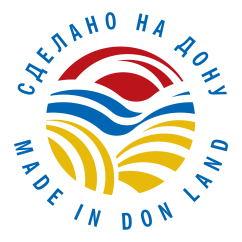 Правила использования юридическими лицами и индивидуальными предпринимателями символики «Сделано на Дону» в предприятиях торговли и общественного питанияС целью организации работы по популяризации системы добровольной сертификации «Сделано на Дону», а также корректного использования предприятиями торговли знака системы «Сделано на Дону», принято постановление Правительства Ростовской области от 06.09.2017 № 620 «Об утверждении Порядка использования знака соответствия системы добровольной сертификации «Сделано на Дону». Данное постановление определяет правила использования юридическими лицами и индивидуальными предпринимателями символики «Сделано на Дону» в предприятиях торговли и общественного питания на основе Пользовательского соглашения. Одним из условий Пользовательского соглашения, дающего право использовать в оформлении элементов внутреннего пространства предприятий знак «Сделано на Дону», является обязательное наличие в ассортименте реализуемых товаров продукции, прошедшей добровольную сертификацию в системе «Сделано на Дону». Право на использование знака системы предоставляется хозяйствующему субъекту на безвозмездной основе и не требует пролонгации.Хозяйствующий субъект имеет право на воспроизведение знака системы «Сделано на Дону» как внутри помещения, так и вне, руководствуясь при этом требованиями по оформлению элементов внутреннего пространства предприятий розничной торговли в стилистике знака соответствия системы добровольной сертификации «Сделано на Дону», являющимися приложением к Порядку использования знака соответствия системы добровольной сертификации «Сделано на Дону». Данные требования содержат типовые решения, специально разработанные макеты по оформлению внутреннего пространства торговых залов при входе в предприятия торговли, при организации полочного пространства, в том числе для обеспечения удобной навигации при поиске продукции. Воспроизведение изображения знака системы возможно посредством баннеров, плакатов, вывесок, ценников; путем расположения потолочных конструкций непосредственно над стеллажами с продукцией; использования промо-стоек во время проведения рекламных акций сертифицированной продукции. Кроме того, изображение знака системы может быть использовано в брошюрах, листовках, рекламных материалах.Источник: http://donmade.ru/